The WV Developmental Disabilities Council is soliciting interest for new members to be appointed to the Council. Specifically, the Council is seeking people with developmental disabilities and/or family members and a representative of a non-governmental agency or private non-profit group. Applicants from minority populations and under-represented areas of the State will be considered first.The Developmental Disabilities Council is a 31-member organization established by an Executive Order of the Governor on March 6, 1972. The Council is supported administratively by the Department of Health and Human Resources and is funded by a grant under the federal Developmental Disabilities Assistance and Bill of Rights Act (P.L. 106-402). The Council consists of citizens with developmental disabilities, family members, and representatives from State and private organizations concerned with the provision of services to people with developmental disabilities. Over 60% are citizen members are appointed by the Governor for terms of up to four years.The Council’s mission is to assure that West Virginians with developmental disabilities receive the services, support, and opportunities they need to achieve independence, productivity, integration, and inclusion into the community of their choice.APPLICATION FOR MEMBERSHIPDUE BY MARCH 31, 2024PLEASE MARK THE ELIGIBILITY CRITERIA YOU MEET FOR MEMBERSHIP ON THE COUNCIL:PLEASE COMPLETE THE FOLLOWING INFORMATION:FOR LEGAL AND STATUTORY REQUIREMENTS (OPTIONAL):PLEASE ANSWER THE FOLLOWING QUESTIONS (ATTACH ADDITIONAL PAPER IF NEEDED):READ THE FOLLOWING STATEMENTS AND CHECK THE RELEVANT BOX:PROVIDE INFORMATION FOR TWO PEOPLE WE CAN CONTACT FOR REFERENCES:My signature affirms the information in my application is accurate and true to the best of my ability.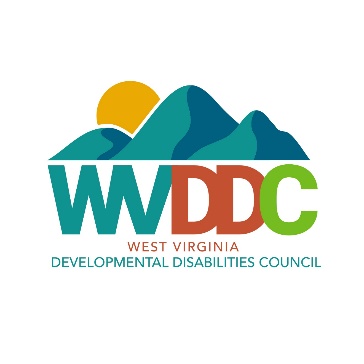 West Virginia Developmental Disabilities CouncilNew Member Application110 Stockton Street, Charleston, WV 25387Phone: (304) 558-0416  Fax: (304) 558-0941Email: dhhrwvddc@wv.gov  Website: https://ddc.wv.govA person with a developmental disabilityA parent or guardian of a child (under 18 years of age) with a developmental disabilityAn immediate relative or guardian of an adult with a developmental disability that causes him/her great difficulty in advocating for him/herselfA representative of a local and non-governmental agency, or private nonprofit group concerned with services for individuals with developmental disabilities.Name:Are you a WV resident?Are you a WV resident?Are you a WV resident?YES  NOStreet Address:City:County:Zip:Phone:Email:Race/Ethnicity:Gender:MALE  FEMALEOTHERTell us about your (or your family member’s) developmental disability.Tell us about your experiences and beliefs about people with developmental disabilities.As a member of the WV DD Council, you would be looking at the “big picture” and finding solutions to problems affecting many people. What would an ideal service delivery system look like for children and adults with developmental disabilities and their family members?Why are you interested in becoming a Council member?What is your involvement and/or advocacy experiences with other organizations, boards, or groups? (Previous involvement is not a requirement.)The Council meets four times per year in locations around the State. The Council does not provide personal assistance services or transportation but will reimburse for those services when necessary. It also covers the costs associated with overnight stays. Attendance at meetings is important. Do you have the support necessary to attend meetings?  YES   NOI agree to actively participate in the Council’s regular meetings and workgroups. I agree to promote the independence, productivity, integration, and full community inclusion of people with developmental disabilities.YES   NONamePhoneRelationshipSignatureDate